
UNIWERSYTET KAZIMIERZA WIELKIEGO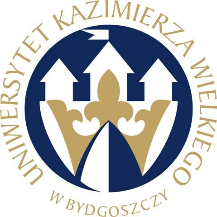 W BYDGOSZCZYul. Chodkiewicza 30, 85 – 064 Bydgoszcz, tel. 052 341 91 00 fax. 052 360 82 06NIP 5542647568 REGON 340057695www.ukw.edu.plUKW/DZP-281-D-144/2021					            Bydgoszcz, dn. 29.11.2021 r.dot. postępowania prowadzonego w trybie podstawowym bez negocjacji na: Dostawę odczynników, materiałów zużywalnychODPOWIEDZI NA PYTANIA           Działając na podstawie art. 284 ust. 2 ustawy Prawo zamówień publicznych (tj. Dz. U. z 2021 r. poz. 1129) Zamawiający przekazuje treść zapytań wraz z udzielonymi odpowiedziami:Pytanie 1cz.6 poz.1-aProszek miedzi, cząstki sferyczne o średnicy 10-25 mm, 98%Brak w ofercie proszków miedzi o wymiarach 10-25 mm, bardzo prosimy o sprecyzowanie wielkości proszków.Odp. Zamawiający ma na myśli proszek miedzi, cząstki sferyczne o średnicy 10-25 μm. Zamawiający zmodyfikuje treść formularza cenowego w zakresie wielkości proszków.MODYFIKACJA TREŚCI SWZ	Działając na podstawie art. 286 ust. 1 ustawy Prawo zamówień publicznych (Dz. U. z 2021 r. poz. 1129) Zamawiający dokonuje modyfikacji treści formularza cenowego w poniższym zakresie :Część 1 poz. 17 otrzymuje brzmienie:Monohydrat kwasu 1,4-lakton-D-sacharynowego lub  Monohydrat kwasu 1,4-lakton-D-sacharydowego, opak. 250 mg,  ≥98.0% (HPLC), zgodny z numerem katalogowym S0375-250MG lub równoważnyCzęść 3 poz. 35Łyżeczka  dwustronna  chemiczna  (STAL 18-8 DŁ 210MM) – Zamawiający dokonuje zmiany ilości z 1 sztuki na 4 sztuki.Część 3 Zamawiający wykreśla pozycję 58 (licznik kolonii bakterii) i pozycję 59 (Marker).Część 6 poz. 1 Proszek miedzi – Zamawiający dokonuje modyfikacji w zakresie jednostki miary na 10-25 μmZmodyfikowana treść formularza cenowego stanowi załącznik do niniejszego pisma.Kanclerz UKWmgr Renata Malak